НАКАЗ					Проєктм. КиївПро підготовку освітніх програм, навчальних планів,робочих навчальних планів,індивідуальних навчальних планів,робочих програм і анотацій нових навчальних дисциплінВідповідно до Розділу 3 Закону України «Про вищу освіту» та на виконання рішення Науково-методичної ради від 19.02.2020 року Протокол № 3 «Про затвердження рекомендацій щодо розробки освітніх програм, навчальних та робочих навчальних планів на 2020/2021 н.р. на їхній основі»НАКАЗУЮ:1. Розробити чи оновити описи освітніх програм на 2020/2021 навчальний рік усіх спеціальностей та освітніх (освітньо-кваліфікаційних, освітньо-професійних) рівнів, відповідно до затверджених МОН стандартів вищої освіти https://mon.gov.ua/ua/osvita/visha-osvita/naukovo-metodichna-rada-ministerstva-osviti-i-nauki-ukrayini/zatverdzheni-standarti-vishoyi-osviti або затверджених Вченою радою Університету Тимчасових стандартів та Рекомендацій щодо розробки освітніх програм, навчальних та робочих навчальних планів на 2020/2021 н.р. на основі освітніх програм.Відповідальні: голови науково-методичних об’єднаньТермін виконання: до 16.04.2020 року2. Освітні програми обов’язково оновити у випадку затвердження нових стандартів вищої освіти.Відповідальні: голови науково-методичних об’єднаньТермін виконання: до 01.09.2020 року включно3. Розробити навчальні плани відповідно до освітніх програм та Рекомендацій щодо розробки освітніх програм, навчальних та робочих навчальних планів на 2020/2021 н.р. на їхній основі.Відповідальні: завідувачі випускових кафедрТермін виконання: до 20.04.2020 року4. Створити каталоги вибіркових дисциплін (у формі додатків до навчальних планів, за якими навчаються студенти різних років набору).Відповідальні: завідувачі випускових кафедрТермін виконання: до 20.04.2020 року5. Підготовлені та підписані освітні програми і навчальні плани надати на перевірку до відділу методичної роботи (корп.3, кім.410) та/або надіслати електронну версію на адресу nmviddil@ukr.net.Відповідальні: завідувачі випускових кафедрТермін виконання: до 27.04.2020 року6. Провести процедуру вибору студентами дисциплін.Відповідальні: завідувачі випускових кафедрТермін виконання: до 07.05.2020 року7. Сформувати індивідуальні навчальні плани здобувачів вищої освіти.Відповідальні: завідувачі випускових кафедрТермін виконання: до 30.05.2020 року8. Сформувати університетські групи по вибіркових дисциплінах.Відповідальні: завідувачі випускових кафедрТермін виконання: до 07.06.2020 року9. Розробити робочі навчальні плани відповідно на основі навчальних планів на 2020/2021 н.р.Відповідальні: завідувачі випускових кафедрТермін виконання: до 14.06.2020 року10. Надіслати індивідуальні навчальні плани всіх студентів однієї контрольної групи навчально-виховного підрозділу і всі робочі навчальні плани на перевірку до відділу організації навчального процесу за адресою: onp_viddil@ukr.net.Відповідальні: завідувачі випускових кафедрТермін виконання: до 30.05.2020 року11. Розробити анотації всіх відсутніх обов’язкових і вибіркових дисциплін.Виконавці: завідувачі кафедрТермін виконання: до 20.04.2019 року12. Розробити робочі програми всіх відсутніх обов’язкових і вибіркових навчальних дисциплін.Виконавці: завідувачі кафедрТермін виконання: до 20.04.2019 року13. Викласти на сайт Інтернет-підтримки навчального процесу Moodle робочі програми навчальних дисциплін.Виконавці: завідувачі кафедр, менеджери дистанційного навчанняТермін виконання: до 25.04.2019 року14. Викласти на офіційний сайт університету описи освітніх програм, навчальні плани, анотації дисциплін.Виконавці: начальник відділу методичної роботи, завідувач Центру розвитку корпоративного порталу та просування в Інтернет-просторіТермін виконання: до 15.07.2019 року15. Контроль за виконанням даного наказу залишаю за собою.Проректор з навчально-виховної роботи					О. П. КолядаПОГОДЖЕНО:Начальник управліннянавчально-виховної роботи						О. А. ВеденєєваНачальник відділу методичної роботи					В. М. БаулаВідкритий міжнародний       УНІВЕРСИТЕТрозвитку людини"УКРАЇНА"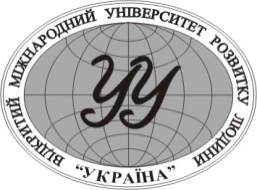 OpenInternational       UNIVERSITYof Human Development"UKRAINE"«30» березня 2020 року№ _____